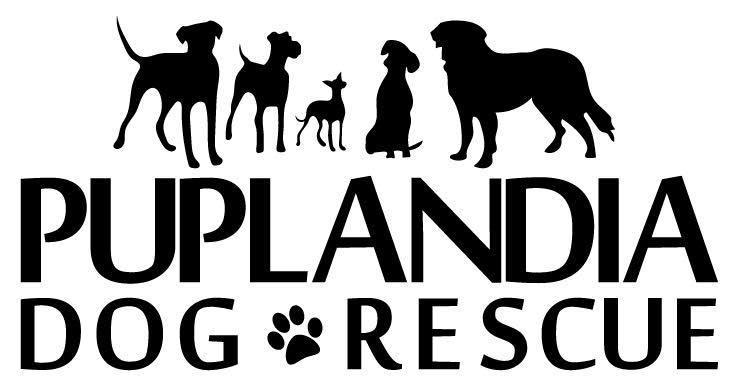 Puplandia Dog Rescue Foster ApplicationPlease return to puplandiadogrescue@gmail.comApplicant’s Full Name: Co-Applicant’s Full Name:Address:Daytime Phone: Evening Phone:E-mail:Preferred method of contact:EmploymentOccupation:Employer 1:Work Phone:Years at Current Job:Employer 2:Work Phone:Years at Current Job:HousingHow long have you lived at your current address?If less than three years, where did you previously live?Do you Rent or Own?Landlord’s Name (Required):Landlord’s Phone (Required):Pet Restrictions, if any:*Per landlord and/or home insurance  Is there a security deposit, one-time fee or monthly rent required with the addition of a foster dog in your home?Have you ever fostered, owned or watched a dog in your home that has tested positive for Parvo?Do you have a fenced yard?If fenced please give details on height, material, # of gates and are they locked or lockable?HouseholdPlease list the names and  ages of all members of your family:If there are other children that regularly visit your home, please list their names and ages:Is anyone in the household allergic to dogs?Would you consent to a pre- foster visit?Please describe your current pets, male/female, age, and whether they are spayed or neutered:Is everyone in your household on board with having a foster dog?What brand/protein of dog food do you feed your current dog?What other pets have you owned in the past five years? If they no longer live with you, please explain. VeterinarianWho is your current vet?Vet’s Location:  Vet’s Phone Number: Foster HistoryHave you fostered for another company? If yes, for how long?Rescue Name: Phone Number: Reason you no longer foster for them?Have you had any experience with an emotionally or physically neglected or abused dog? If yes, please explain.Foster PreferencesAre there any special circumstances you would like us to be aware of?Do you have a preference in the gender of foster dog? Please describe the type of dog you are willing to foster (coat length, personality traits, energy level, etc.) We always want to make sure we have the best fit for our foster homes: Are you willing to foster a dog of any age?If not, what age would you consider and why?What size dog are you willing to foster (Small, Medium, Large)?Additional QuestionsAre you willing to take your foster dog to vet appointments at a convenient time for you? If no, please explain. Are you willing to bring your foster pup to one event monthly and attend one foster meeting quarterly? If no, please explain.Are you willing and able to medicate your foster, even if just a monthly heartworm preventative? We cannot guarantee a dog to be housebroken, are you equipped to train with love and patience?Are you willing to use a crate to train?How many total hours a day would the foster be left alone?What are you plans to exercise the foster?Would you be willing to join a Facebook Messenger chat with other active fosters and to share pictures and videos, questions and advice as needed? If no, please explain.Criminal BackgroundWould you consent to a background check?Have you ever been convicted of a felony? If so, please explain?I acknowledge that I have completely read this questionnaire and comprehend it fully.I understand that applying does not ensure approval and that untruthful answers or failure to comply with the requirements of this application can result in the forfeiture of any Puplandia Dog Rescue animal fostered by me.I certify that the above information is correct, and I understand that the information will be verified.I understand that by submitting this form electronically, I agree to release and covenant to hold harmless Puplandia Dog Rescue and its members from any claims, damages, costs, or actions incurred because of the care or actions of the foster dog.I accept full responsibility for the dog(s) actions at all times, and release Puplandia Dog Rescue from any liabilities or damages that may be incurred because of fostering such dog(s).I agree to have Puplandia Dog Rescue complete reference call checks and conduct a home visit inspection to be able to approve my foster application.I agree that if I'm unable to foster the dog(s) anymore that I will return the dog(s) to Puplandia Dog Rescue and try to give Puplandia Dog Rescue a 2 week period to try and find another suitable foster for the dog(s).I agree that I may not TRANSFER OWNERSHIP OF ANY ANIMAL FOSTERED FROM PUPLANDIA DOG RESCUE TO ANOTHER PARTY.I understand that in handling animals there exists a risk of injury, infection, disease including physical harm caused by animals to me, my family or my pets.  On behalf of myself, my heirs, personal representatives and executors, I hereby release, discharge, indemnify and hold harmless Puplandia Dog Rescue, its agents, servants and board from any and all claims, causes of actions, or demands and any nature of cause including costs and attorney fees incurred or sustained by me in any way connected with my services to Puplandia Dog Rescue but not limited to: animal bites, accidents, injuries, property damage and veterinary fees. Virtual Signature Date